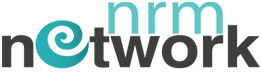 Mediation AssessmentFramework Document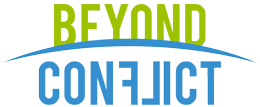 Candidate’s Name:		_______________________________Candidate Details:Name:			___________________________________________ Address:			___________________________________________ 				___________________________________________ Telephone Number:	______________________________Email Address:		___________________________________________Assessment Details:  (Written Test, Skills Demonstration & Interview)Date:				______________________________Location:			______________________________Primary Assessor’s Name:		__________________________________Verification Assessor’s Name:	__________________________________WRITTEN TESTTest Sheet Number:	________				Test Result:  _____/30SKILLS DEMONSTRATION	Skills Demonstration Grade:	________/56Process:SkillsCandidate’s Declaration:I declare that this skills demonstration and its subsequent video recording have been carried out in line with my professional integrity.  I have received a copy of the ‘Beyond Conflict Code of Conduct’ and have acted in line it its requirements. I confirm that I had no prior meeting to confer with the disputant parties regarding this role play assessment.  They did not prepare or rehearse this case with me.  I also acknowledge that the parties playing disputants in the role play had 25 minutes to prepare their specific brief.  I understand that this role play will be recorded for verification purposes by Beyond Conflict and may be viewed in an audit.  I understand that should Beyond Conflict discover that I acted against this declaration any awarded certification will be revoked.Candidate’s Name:		_______________________________ 	Date:	_________				(Please Print)Candidate’s Signature:	_______________________________Party A Name:		_______________________________	Date:	_________				Print NameParty A Signature:		_______________________________Party B Name:		_______________________________	Date:	_________				Print NameParty B Signature:		_______________________________POST SKILLS DEMONSTRATION INTERVIEWInterview Grade – Total Marks Achieved:  ______/20ASSESSOR’S DECLARATIONThis candidate has been assessed in line with my professional integrity and in accordance with the ‘Beyond Conflict Code of Conduct’. I declare that I have assessed this Skills Demonstration and Interview in line with the ‘Beyond Conflict Equality & Diversity Policy’ (independent of personal preferences to a specific mediation style, training or the training organisation the candidate is affiliated with, professional affiliations, religion, gender, race, sexual orientation, or other personal characteristics). I declare that all marks were placed independently and to the best of my ability. I also declare that I will keep any and all information gathered from this documentation private and confidential.Signed:	_________________________________________		Date:  _________ 		Primary Assessor’s SignatureSigned:	_________________________________________		Date:  _________ 		Verification Assessor’s SignatureDate Grades issued to Candidate:	_________________Date Entered into NRM System:	_________________Entered by:	___________________________________  QuestionMarks1.22.23.24.25.2QuestionMarksMarksMarksMarksMarksCommentsQuestion01234Comments6.7.8.9.10.Criteria DescriptionMarksMarksMarksMarksMarksCommentsCriteria Description01234CommentsEnvironment & Introduction:Room setup, meeting & seating, introduction covers the needs of the process & dispute, explanation of the process & roles, expectation managementKeeping the parties forward moving:Mediator motivates the parties to engage & give controlled input, set the tone for the mediation effectivelyStructure:Manages the process effectivelyCommunication:Dealing with emotion, dealing with interruptions, guarding uninterrupted time, balancing a power imbalance, equal attention, keeping focussed on the issuesFraming:Ability to identify & focus on issues, ability to connect the disputants, identify positions / underlying interests / needs, identify joint interests, framing issues to aid discussionAgreement:Sustainability investigated, discussion of possible derailers, agreement on any public information arising from the mediation. If a written agreement – must be documented in appropriate wayCriteria DescriptionMarksMarksMarksMarksMarksCommentsCriteria Description01234CommentsListening:Good listening skills displayedQuestions:Good use of open, probing, triad, linear questionsSummarising:Appropriate, realistic, positive, forward moving, ownership stays with partiesClarifying:Checks for accurate understanding, listens for gaps/hesitations/rushes, seeks to remove ambiguityReframing:Shows ability to reframe appropriately, keeps ownership with the parties of reframed statementsProfessionalism:Balanced, rapport with parties, trust, empathic, relaxedProfessional Ethics:Impartial, non-judgemental, professional distanceCriteria DescriptionMarksMarksMarksMarksMarksCommentsCriteria Description01234CommentsCandidate’s self-assessment is in line with that of the assessorsCandidate has good ability to see own strengths & weaknessesProfessional attitude displayed during the interviewCandidate comprehensively described personal learning & development and explained how this learning was informing practiceCritical analysis and evaluation of own personal style in mediating conflictCriteriaMinimum   Pass MarkMarks ReceivedResult %Fail / Pass / DistinctionWritten Test19Skills Demonstration36Interview13TOTALS68